WASECA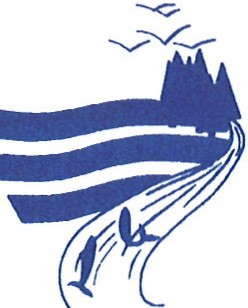 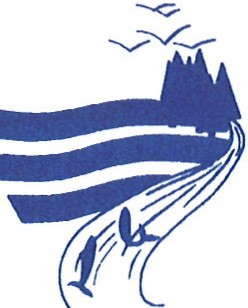 SOIL AND WATER CONSERVATION DISTRICT105 22nd Avenue N.E. Waseca, MN 56093Phone (507) 835-4800Final Approved Minutes   The meeting of the Waseca County SWCD Board of Supervisors was held at the Waseca Soil and Water Conservation District’s meeting room on January 14, 2016.  The meeting was called to order at 3:30 p.m. By . Members Present					Staff PresentLarry Hagen		 				Eric Gulbransen, District ManagerJessie Shaffer, Secretary	                                                    Adrienne Justman, Administrative AssistantTodd Stencel, Treasurer					Tyler Polster, District TechnicianOthersNoel Frank, NRCS District ConservationistCheri Brummund, Altima, NRCSJennifer Mocol-Johnson, BWSRThe agenda was reviewed and no changes were made. Motion was made by Stencel, seconded by Hagen, to approve the agenda as written.  Motion carried. All yesMinutes of the December Board Meeting were distributed to the supervisors prior to the meeting. Motion was made by Hagen, seconded by Stencel, to approve the minutes as written. Motion carried. All yes.Cash flow worksheet was reviewed. The treasurer’s report dated December 2015 was presented to the Boardfor review. Motion was made by Stencel, seconded by Hagen, to approve the Treasurers Report. Motion carried. All yes.Bills: (See Attached) Motion was made by Stencel, seconded by Hagen, to approve payment for the presented invoices that total $4,237.10. Motion carried. All yes.Old BusinessMeeting Reports – Jessie Shaffer reported on GBERBA meeting that she attended on January 8. It was decided to keep the existing board. They also discussed a LCCMR grant that they intend to pursue. They are looking for recommendations for communities that would be good candidates for a tree program. There was discussion about a Clean Water Fund grant for hydro-conditioning of the Le Sueur River. Jessie also reported that there was a speaker presenting information about potential new nitrogen application regulations.   2016 Calendar – The calendar has been distributed and there has been some feedback already from people who received it. Page 2 SWCD MinutesJanuary 14, 2016New BusinessCommittees and Appointments – Motion was made by Hagen, seconded by Stencel, to keep the committees and appointments the same as established in 2015.Personnel – Cords & HildebrandtBudget & Planning – Stencel & CordsCounty Water Plan - StencelGBERBA – ShafferSouth Central TSA – CordsWaseca Lakes Assoc – HildebrandtLake Elysian Assoc – CordsCommissioner Contact – StencelCRWP – HagenLe Sueur River Watershed Net - ShaferAnnual ApprovalsBoard Meeting Date & Time – Tabled until Feb Board MeetingSupervisor Compensation Rate – Motion was made by Hagen, seconded by Stencel, to keep this the same as 2015. Motion carried by voice vote.Official Financial Institution – Tabled until Feb Board MeetingOfficial Newspaper and Radio Station – Motion was made by Stencel, seconded by Hagen, to keep these the same as 2015. Resolution to adopt the County Water Plan – After discussion it was decided to table this topic until the February meeting to give all of the Supervisors the chance to review the Water Plan.Request payment from LCCMR grant for completed projects – Gulbransen reported that the funds from the LCCMR grant were available. Motion was made by Hagen, seconded by Stencel, to send the request. Motion carried by voice vote. Soil Health Team Meeting – Owatonna, January 19 – Gulbransen presented the information about this meeting so that anyone interested could attend. WRC Support Letter – Gulbransen presented a letter of support for a WRC project that is currently facing challenges due to a anonymous citizen complaint. The board agreed to support the project.Agency Reports: Noel Frank reported for NRCS. He introduced the new new Altima employee, Cheri Brummund, who will be working in the Waseca office. He reported that CSP is done for the year. There has been lots of interest in enrolling for CRP, and there is 1 EQIP application for cover crops.Jennifer Mocol-Johnson from BWSR spoke about the Local Capacity building grant. She reiterated that these funds are to be used for doing something new within the District. There was discussion about good uses for the money such as hiring new staff, buying needed equipment and establishing new practices, such as local cost share program. Page 3 SWCD MinutesJanuary 14, 2016Staff Reports:  Polster stated that he attended meetings for both Bull Run and the New Richland projects. They are planning a community forum in New Richland in February to hopefully gain landowner interest in the project. Tyler also reported that there have been a few tree sales already. Eric Gulbransen reported that there is a webinar on the Buffer law that he will be attending on January 20. He also has been looking at local windbreaks with the landowners. Justman reported that the majority of her time has been spent on year end wrap up. She will be completing the eLink grant reporting in the upcoming weeks.Meeting was adjourned by Jessie Shaffer. January BillsSteele Co. SWCDHours2031.13Expenses/Mileage	132.30Clemons PropertiesJanuary Rent665.00Jared J DufaultAccounting125.00MCITProperty & Casualty2502.00Workers Comp386.002888.00Peterson Company LTD2014 Audit2354.44Sportsman StopGas47.27DMVPlate Renewal16.00Tri-M2016 Calendar Postage787.73Supervisor Comp & Exp.4th Quarter1630.14Le Sueur Co. SWCDTech Assist. On LCCMR1160.50Total8884.08